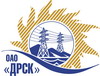 Открытое Акционерное Общество«Дальневосточная распределительная сетевая  компания»ПРОТОКОЛрассмотрения заявокПРЕДМЕТ ЗАКУПКИ:Открытый запрос предложений на право заключения Договора на выполнение работ:  «Ремонт здания гаража № 2»  для нужд филиала ОАО «ДРСК» «Амурские электрические сети».Закупка проводится согласно ГКПЗ 2014г. раздела  1.1 «Услуги ремонта»  № 2601  на основании указания ОАО «ДРСК» от  03.09.2014 г. № 234.Плановая стоимость закупки:  2 643 000,00 руб. без НДСФорма голосования членов Закупочной комиссии: очно-заочная.ПРИСУТСТВОВАЛИ: члены постоянно действующей Закупочной комиссии 2-го уровня.ВОПРОСЫ, ВЫНОСИМЫЕ НА РАССМОТРЕНИЕ ЗАКУПОЧНОЙ КОМИССИИ: О признании предложения соответствующим условиям закупки.О предварительной ранжировке предложений.О проведении переторжки.ВОПРОС 1 «О признании предложений соответствующими условиям закупки»ОТМЕТИЛИ:Предложения ИП Ши Владимир г. Зея, ООО «АльянсГрупп» г. Благовещенск, ООО «Прометей+» г. Благовещенск признаются удовлетворяющим по существу условиям закупки. Предлагается принять данные предложения к дальнейшему рассмотрению.ВОПРОС 2 «О предварительной ранжировке предложений»ОТМЕТИЛИ:В соответствии с требованиями и условиями, предусмотренными извещением о закупке и Закупочной документацией, предлагается предварительно ранжировать предложения следующим образом:ВОПРОС 3  «О проведении переторжки»ОТМЕТИЛИ:Учитывая результаты экспертизы предложений Участников закупки, Закупочная комиссия полагает целесообразным проведение переторжки. РЕШИЛИ:Признать предложения ИП Ши Владимир г. Зея, ООО «АльянсГрупп» г. Благовещенск, ООО «Прометей+» г. Благовещенск соответствующими условиям закупки.Утвердить предварительную ранжировку предложений Участников:1 место: ООО «Прометей+»г. Благовещенск2 место: ИП Ши Владимир г. Зея3 место: ООО «АльянсГрупп» г. БлаговещенскПровести переторжку.Пригласить к участию в переторжке участников ИП Ши Владимир г. Зея, ООО «АльянсГрупп» г. Благовещенск, ООО «Прометей+» г. Благовещенск. Определить форму переторжки: заочная.Назначить переторжку на 30.09.2014 в 16:00 час. (благовещенского времени).Место проведения переторжки: г. Благовещенск, ул. Шевченко, 28, каб. 244. Техническому секретарю Закупочной комиссии уведомить участников, приглашенных к участию в переторжке о принятом комиссией решении.№ 592/УР-Р               город  Благовещенск«26» сентября  2014г.Наименование участниковцена  руб. без НДСМесто в предварительной ранжировкеНеценовая предпочтительность (в баллах на балльной шкалеот 3до 5)ООО «Прометей+» (675000 г. Благовещенск, ул. Мухина, 150)2 060 907,0613,00ИП Ши Владимир(676242 г. Зея, ул. Мухиная, 228, офис 1)2 087 787,0023,00ООО «АльянсГрупп» (675000 г. Благовещенск, ул. Политехническая, 77)2 500 000,0033,00Ответственный секретарь Закупочной комиссии 2 уровня ОАО «ДРСК»____________________О.А. МоторинаТехнический секретарь Закупочной комиссии 2 уровня ОАО «ДРСК»____________________    Т.В. Коротаева